АКТобщественной проверкитехнического состояния спортивной площадки для воркаут на предмет технического состояния оборудования спортивного комплекса, требований безопасности и качества устройства спортивного резинового покрытия.Сроки проведения общественного контроля: 21.07.2019 г.Основания для проведения общественной проверки: в рамках проведения общественного контроля за реализацией национальных проектов на территории Московской области по направлению «Демография», Форма общественного контроля: общественный мониторингПредмет общественной проверки: спортивная площадка для воркаут, расположенная у дома №27 по пр. Космонавтов. Состав группы общественного контроля:Корнеева Ольга Борисовна – председатель Общественной палаты г.о. КоролевКрасуля Виталий Яковлевич – ответственный секретарь Общественной палатыВизуальный осмотр показал:очевидных неисправностей деталей оборудования и случайных посторонних предметов на спортивной площадке не обнаружено Спортивная площадка имеет современный дизайн, соответствуют требованиям безопасности, имеет ухоженный вид.Имеется: прорезиненное покрытие, лавочки, урны для мелкого мусора.Общественная палата держит вопрос на контроле и продолжает проводить мониторинги по направлению нац.проекта «Демография»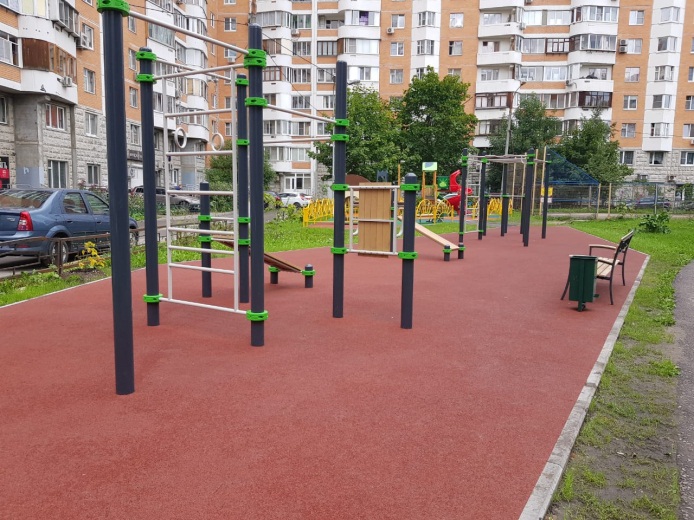 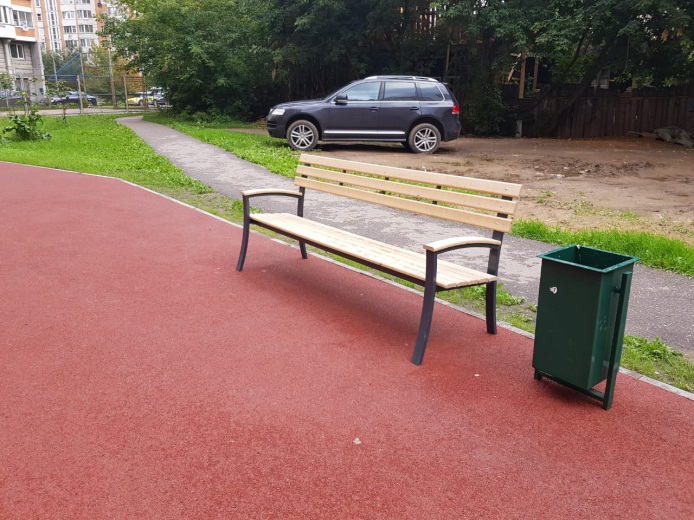 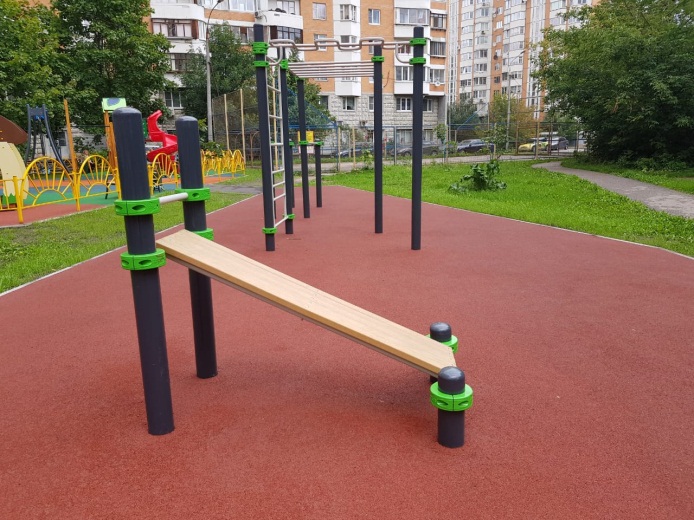 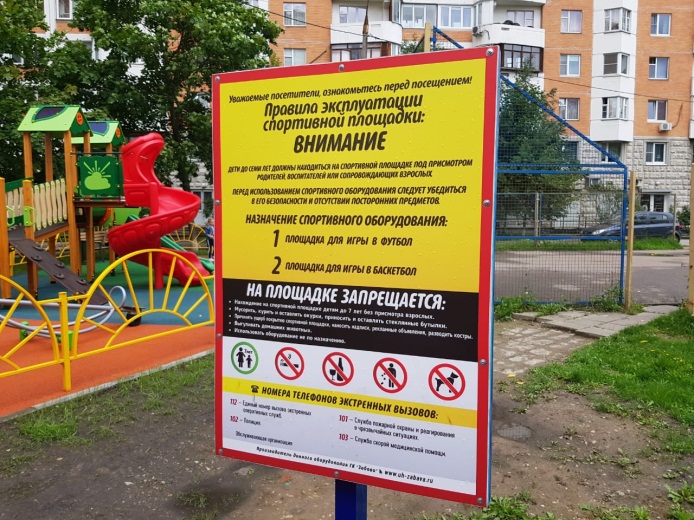 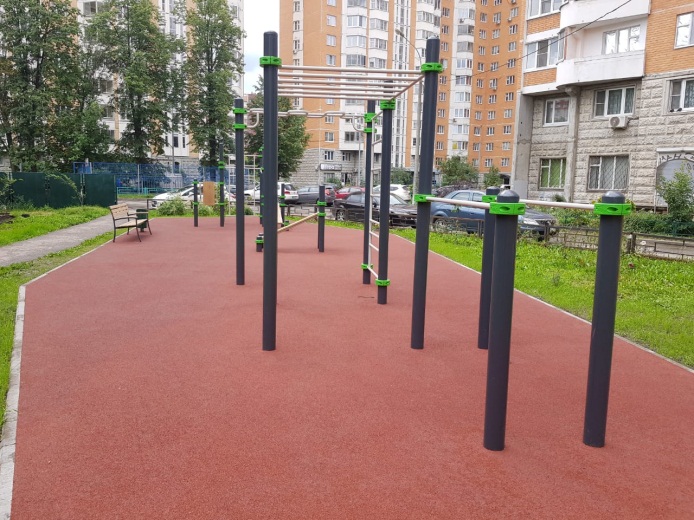 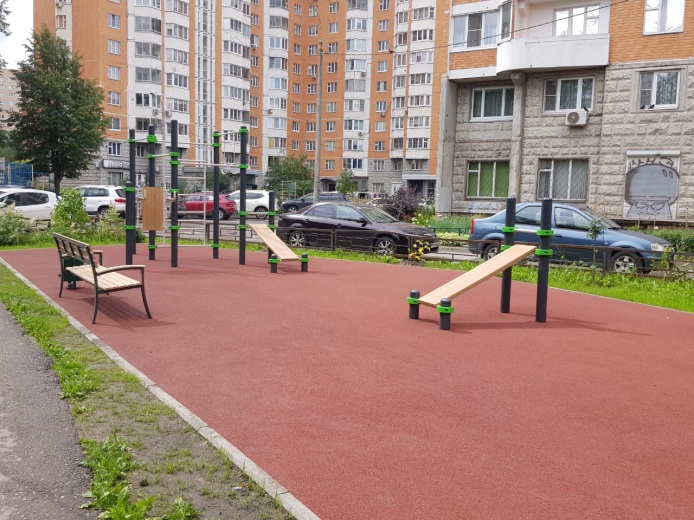 «УТВЕРЖДЕНО»Решением Совета Общественной палаты г.о. Королев Московской областиот 23.07.2019 протокол № 16Председатель Общественной палаты г.о.Королевп/в              О.Б.Корнеева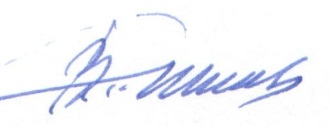 